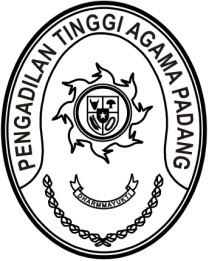 S  U  R  A  T      T  U  G  A  SNomor : W3-A/508/OT.00/2/2023Menimbang 	: 	bahwa Direktorat Jenderal Badan Peradilan Agama akan mengadakan Pembinaan dan evaluasi kinerja Pengadilan Agama berdasarkan data elektronik pada Direktorat Jenderal Badan Peradilan Agama;Dasar 	: 	1.	Surat Sekretaris Direktorat Jenderal Badan Peradilan Agama Mahkamah Agung RI Nomor 734/DjA/HM.00/2/2023 tanggal 
27 Februari 2023 hal Undangan Penyerahan Penghargaan Pengadilan Berprestasi;		2.	Daftar Isian Pelaksanaan Anggaran Pengadilan Agama Solok Nomor 
SP DIPA-005.01.2.401922/2023 tanggal 30 November 2022;MEMBERI TUGASKepada 	: 	Nama	: Zulfa Yenti, S.Ag., M.Ag.		NIP	:	197710282003122006		Pangkat/Gol. Ru	:	Pembina (IV/a)		Jabatan	:	Ketua 		Unit Kerja	: Pengadilan Agama SolokUntuk	:Pertama	:	Pembinaan dan evaluasi kinerja Pengadilan Agama berdasarkan data elektronik pada Direktorat Jenderal Badan Peradilan Agama pada tanggal 6 s.d 7 Maret 2023 di Hotel Holiday Inn Jakarta Kemayoran, Jalan Sunter Agung Utara D2 Jakarta Utara;Kedua	:	Biaya perjalanan dinas, akomodasi dan konsumsi dibebankan pada DIPA masing-masing satuan kerja.       3 Maret 2023      Plt. Ketua,Drs. H. Syafri Amrul, M.H.I.							NIP. 195804101987031006Tembusan:Direktur Jenderal Badan Peradilan Agama Mahkamah Agung RI.